Sunday, August 12, 2012Sunday, August 12, 2012Monday, August 13, 2012Monday, August 13, 2012Tuesday, August 14, 2012Tuesday, August 14, 2012Wednesday, August 15, 2012Wednesday, August 15, 2012Thursday, August 16, 2012Thursday, August 16, 2012Friday, August 17, 2012Friday, August 17, 2012Saturday, August 18, 2012Saturday, August 18, 20126:00AMKick Buttowski: Suburban Daredevil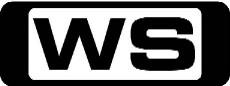 GThings That Make You Go Boom/Kyle Be BackKick wants to win a scavenger hunt to win a trip to Hawaii. Then, Kick must overcome his annoying cousin to break a stunt record. 6:30AMJake and the Never Land PiratesGIt's A Winter Never Land! / Hook On Ice!Jake, Izzy, Cubby and Skully awake to find that Peter Pan has left the crew some presents and a Forever-Green tree to celebrate Winter Treasure Day. 7:00AMWeekend Sunrise 'CC'Wake up to a better breakfast with Andrew O'Keefe and Samantha Armytage for all the latest news, sport and weather. 10:00AMAFL Game DayPGHost Hamish McLachlan and the AFL Game Day panel give you all the latest footy news, reviews and expert views. 11:30AMFooty Flashbacks2001 Grand Final: Essendon v BrisbaneHost Sandy Roberts takes fans back to this classic grand Final with the Bombers aiming to go back-to-back and Brisbane seeking their first flag. 1:00PMBreaking The Magician's Code: Magic's Secrets Revealed (R) 'CC'PGFrom mystifying illusions to mind blowing tricks, we reveal the ingenuity and preparation behind magic's greatest secrets. Hosted by GRANT DENYER.2:00PMNo Ordinary Family (R) 'CC'PG(V)No Ordinary MobsterJim's identity is risked when he tries to take down a mobster and JJ uses his powers to help Daphne and Katie with their love lives. Starring MICHAEL CHIKLIS, JULIE BENZ, ROMANY MALCO, AUTUMN REESER, KAY PANABAKER, JIMMY BENNETT and STEPHEN COLLINS.3:00PM2012 AFL Premiership Season 'CC'Rnd 20: Richmond v Western BulldogsThe Bulldogs have had the wood on the Tigers winning eight of the last nine clashes and drawing the other match. Can the Tigers buck the trend and keep their fading finals hopes alive? 6:00PMSeven News 'CC'Jennifer Keyte presents today's news and weather. Sport is with Tim Watson. 6:30PMSunday Night 'CC'Chris Bath leads a team of Australia's best reporters, breaking the stories that matter. 7:30PMOnce Upon A Time 'CC'**2 Hour Final**PG(V)An Apple Red As Blood / A Land Without MagicHenry pleads with Emma to stay in Storybrooke and continue her quest as the savior of the fairytale dwellers, and Regina concocts a plan that could rid her of Emma forever. Meanwhile, back in the fairytale land, Snow White enlists the aid of her fellow fairytale cohorts to attack the Evil Queen and save Prince Charming's life. Starring GINNIFER GOODWIN, JENNIFER MORRISON, ROBERT CARLYLE, LANA PARRILLA, JARED GILMORE, JOSH DALLAS, RAPHAEL SBARGE, LEE ARENBERG, KEEGAN CONNOR, MEGHAN ORY, BEVERLEY ELLIOTT, ALAN DALE, DAVID-PAUL GROVE, GABE KHOUTH, FAUSTINO DI BAUDA, JEFFREY KAISER, MICHAEL COLEMAN, MIG MACARIO and SEBASTIAN STAN.9:30PMBones (R) 'CC'MThe Shallow In The DeepThe past and present collide when human remains from a one hundred and fifty-year-old slave ship surface. Though the team must give the deceased a proper burial, they make an unforeseen discovery linked to a recent murder. In the course of the investigation, Booth and Brennan are led to a cruise ship where they learn their victim was seen only moments before his death. Can they track down the killer without disturbing the ceremony? Starring EMILY DESCHANEL, DAVID BOREANAZ, MICHAELA CONLIN, T J  THYNE, TAMARA TAYLOR and JOHN FRANCIS DALEY.10:30PMLaw & Order: LA (R) 'CC'MHarbor CityWhen former surf champion Trevor Knight returns home to help his ailing mother, it ultimately results in his untimely death. Detectives Winters and Jaruszalski believe that it was not only a robbery gone wrong, but possibly an inside job. Starring SKEET ULRICH, TERRENCE HOWARD, ALFRED MOLINA, COREY STOLL, WANDA DEJESUS and TERI POLO.11:30PMDrug Bust (R) 'CC'PGDrug Bust is a fast paced factual observational series that follows New Zealand's largest police district, Counties Manukau, as they battle against the war on drugs. With unprecedented access, this exposive series will bust open a drug underworld that has never been seen before. Tonight, in the ongoing battle against illegal drugs, the CIB is planning to bust a meth-dealing outfit with gang connections. Frontline police officers face a potentially explosive situation when confronted by an irate green- fingered pot grower. And life on the run has become too much for one youth on a burglary bender to finance drugs. 12:00AMOutlaw (R) 'CC'MIn Re: Officer Daniel HaleGarza and his team head to Arizona when an immigration stop results in a police officer being shot. Starring JIMMY SMITS, DAVID RAMSEY, ELLEN WOGLOM, JESSE BRADFORD and CARLY POPE.1:00AMSpecial (R)GSecrets Of An OasisJourney to an oasis in the desert of Australia, fringed with lush palms and cool spring-fed water that harbours marine life. 2:00AMHome ShoppingShopping program. 3:00AMBeyond Tomorrow (R) 'CC'GAnna checks out the world's fastest production car that now goes even faster, Matt tries on some sexy new fabric, and Sara sees the end of organ donor waiting lists with lab grown hearts. 4:00AMNBC Meet The Press 'CC'David Gregory interviews newsmakers from around the world. 5:00AMSunrise Extra 'CC'Bringing you the best moments of your mornings with the Sunrise team. 5:30AMSeven Early News 'CC'Natalie Barr and Mark Beretta present the latest news, sport and weather from around Australia and overseas. 6:00AMSunrise 'CC'Wake up to a better breakfast with Melissa Doyle and David Koch for all the latest news, sport and weather. 9:00AMThe Morning Show 'CC'PGJoin Larry Emdur and Kylie Gillies each morning for all the latest news, entertainment and a variety of regular segments. 11:30AMSeven Morning News 'CC'The latest news from around Australia and overseas. Presented by Ann Sanders. 12:00PMThe Midday Movie (R) 'CC' (1998)M(A)Never Tell Me NeverBased on the true story of Janine Shepherd, a talented snow skier whose dreams of competing in the Olympics were shattered after a car accident. Starring CLAUDIA KARVAN, MICHAEL CATON and DIANE CRAIG.2:00PMDr Oz (R) 'CC'PGAfter 40 Metabolism BoostersWhen women turn 40, metabolism begins to slow, causing disarming effects like a bigger belly and weight gain. Dr Oz addresses metabolic slowdown and reveals his top metabolism boosters for under $5. 3:00PMBorder Patrol (R) 'CC'PG(D)There is a huge haul of drugs in a shipment of bench-tops; a banana sparks a concert and two pets get quarantined. 3:30PMToybox (R) 'CC'PMouse In The HouseWatch the toys come alive when we open the lid to a fantasy world full of fun, music, learning and adventure! 4:00PMMatch It 'CC'CJack Yabsley hosts this fast-paced new show where teams use cool touch-screen technology to match words and pictures to answer quiz questions, and play for the chance to become MATCH IT champions! 4:30PMSeven News At 4.30 'CC'The latest news, sport and weather from around Australia and overseas. 5:00PMThe Price Is Right 'CC'GLarry Emdur hosts one of Australia's all-time favourite game shows, with all new sets, exciting new games and fabulous prizes. 5:30PMDeal Or No Deal 'CC'GJoin Andrew O'Keefe in the exhilarating game show where contestants play for $200,000. 6:00PMSeven News 'CC'Peter Mitchell presents today's news with David Brown updating the weather. Sport is with Sandy Roberts. 6:30PMToday Tonight 'CC'Matt White reports on the latest news and current social issues. 7:00PMHome and Away 'CC'PG(A)7:30PMThe Amazing Race Australia 'CC'  **Finals Week**PGThe race reaches Banff in the stunning Canadian Rocky Mountains. Teams struggle on the snow and ice. Climbing a frozen waterfall proves particularly tough for a race favourite. And when teams hit the ski slopes, tempers will flare. Hosted by GRANT BOWLER.8:30PMProgram T.B.A.10:30PMFairly Legal 'CC'  **New Episode**MMy Best Friend's PrenupKate learns that mixing friendship and business isn't always easy as she helps a high-school friend with her pre-nup, or more specifically with the pre-nup her father is trying to make her sign. The case hits close to home for Kate, whose feelings about her own father are cloudier than ever, thanks to the information David Smith has finally handed over. Now that she's learned more about her father's dealings with Smith and the founding of Reed & Reed, Kate has discovered that the past isn't always pretty. Starring SARAH SHAHI, MICHAEL TRUCCO, STEVE STARKEY, VIRGINIA WILLIAMS and BARON VAUGHN.11:30PM30 Rock 'CC'**Final**MWhat Will Happen To The Gang Next Year?Determined to prove his marriage has survived Avery's kidnapping unscathed, Jack asks Liz to officiate their vow renewal. Criss tries to convince Liz that he's the one. Meanwhile, Tracy meets with Cornel West to discuss his influence as a black celebrity. Guest starring JAMES MARSDEN, CORNEL WEST and ELIZABETH BANKS. Also starring TINA FEY, ALEC BALDWIN, TRACY MORGAN, JACK MCBRAYER, SCOTT ADSIT and JANE KRAKOWSKI.12:00AMSpecial (R)MSexiest TitlesFrom Gisele Bundchen to David Beckham, Scarlett Johansson to Tyson Bedford - we've got the most seductive celebrities covered from head to toe. 1:00AMHome ShoppingShopping program. 3:30AMStag (R)M(S,A)Kevin's Hot Tub Of Fun'Stag' explores modern relationships, confronting a couple's true commitment to one another before they are married. 4:00AMBeyond Tomorrow (R) 'CC'GHayden checks out Jaguar's pedestrian airbag, Sara looks at video gaming that helps teach autistic children, and Hayden shows us 'The Bomb Box', the latest anti-terrorist technology. 5:00AMSunrise Extra 'CC'Bringing you the best moments of your mornings with the Sunrise team. 5:30AMSeven Early News 'CC'Natalie Barr and Mark Beretta present the latest news, sport and weather from around Australia and overseas. 6:00AMSunrise 'CC'Wake up to a better breakfast with Melissa Doyle and David Koch for all the latest news, sport and weather. 9:00AMThe Morning Show 'CC'PGJoin Larry Emdur and Kylie Gillies each morning for all the latest news, entertainment and a variety of regular segments. 11:30AMSeven Morning News 'CC'The latest news from around Australia and overseas. Presented by Ann Sanders. 12:00PMThe Midday Movie (R) (2005)PG(A)Dawn AnnaA single mother tries to overcome life's obstacles when she develops a rare brain disorder that leaves her speechless. Starring DEBRA WINGER, ALEX VAN, SAM HOWARD, STEPHEN WARNER, KRISTA RAE, ROBERT THEBERGE, QUINN SINGER and PATRICIA HARRAS.2:00PMDr Oz 'CC'PGMaster Your Fears: Overcoming PhobiasWe all experience fear, but at what at point do phobias become damaging to our health? Today Dr Oz discusses a simple 4-step process to overcoming your fears. Also, recipes for delicious healthy muffins. 3:00PMBorder Patrol (R) 'CC'PGToday excess tobacco causes a stand-off at the airport; fighting fish are found in the mail from Thailand; and a drug dog is alerted. 3:30PMToybox (R) 'CC'PDr CheerupWatch the toys come alive when we open the lid to a fantasy world full of fun, music, learning and adventure! 4:00PMMatch It 'CC'CJack Yabsley hosts this fast-paced new show where teams use cool touch-screen technology to match words and pictures to answer quiz questions, and play for the chance to become MATCH IT champions! 4:30PMSeven News At 4.30 'CC'The latest news, sport and weather from around Australia and overseas. 5:00PMThe Price Is Right 'CC'GLarry Emdur hosts one of Australia's all-time favourite game shows, with all new sets, exciting new games and fabulous prizes. 5:30PMDeal Or No Deal 'CC'GJoin Andrew O'Keefe in the exhilarating game show where contestants play for $200,000. 6:00PMSeven News 'CC'Peter Mitchell presents today's news with David Brown updating the weather. Sport is with Sandy Roberts. 6:30PMToday Tonight 'CC'Matt White reports on the latest news and current social issues. 7:00PMHome and Away 'CC'PG(A)7:30PMThe Amazing Race Australia 'CC'**Finals Week**PGThe remaining teams battle to make the top three in Beijing, China. The racers are in for a shock when they receive a 'massage', and on the way to the Great Wall, one team makes a mistake that could prove costly. Then, at the Forbidden City, teams will find out who's made it through to the final leg. Hosted by GRANT BOWLER. 8:30PMWinners & Losers 'CC'Letters And LiesTormented by the guilt she's carrying at having cheated on Callum, Jenny's relieved when Rhys makes a reappearance and she's able to get her secret off her chest. Cat makes a surprise reappearance in Sophie and Doug's world. She's the life of the party and Sophie instantly finds solace in her presence. But Sophie would not be having fun, however, if she knew the secret Cat was keeping. Guest starring NICK SIMPSON-DEEKS, MICHALA BANAS and PETA SERGEANT. Also starring MELANIE VALLEJO, MELISSA BERGLAND, VIRGINIA GAY, ZOE TUCKWELL-SMITH, BLAIR MCDONOUGH, DAMIEN BODIE, STEPHEN PHILLIPS, TOM WREN, DENISE SCOTT, FRANCIS GREENSLADE, JACK PEARSON, SARAH GRACE. 9:30PMWorld's Strictest Parents 'CC'  **Final**PG(L,A)New YorkThis week in a first for World's Strictest Parents, Australian brothers George, 18 and Henry, 16 will spend the week in Harlem, New York. Can seven days of tough love tame these rebellious brothers? Hosted by AXLE WHITEHEAD.12:10AMSons And Daughters (R) 'CC' **Double Episode**GAndrew surprises Patricia with his reaction to her proposal ...almost before she puts it to him. Margaret shows what prison has done for her, and forms an unlikely alliance with Wayne. Starring PAT MCDONALD, IAN RAWLINGS, LEILA HAYES and BRIAN BLAIN.1:00AMHome ShoppingShopping program. 4:00AMNBC Today 'CC'International news and weather including interviews with newsmakers in the world of politics, business, media, entertainment and sport. 5:00AMSunrise Extra 'CC'Bringing you the best moments of your mornings with the Sunrise team. 5:30AMSeven Early News 'CC'Natalie Barr and Mark Beretta present the latest news, sport and weather from around Australia and overseas. 6:00AMSunrise 'CC'Wake up to a better breakfast with Melissa Doyle and David Koch for all the latest news, sport and weather. 9:00AMThe Morning Show 'CC'PGJoin Larry Emdur and Kylie Gillies each morning for all the latest news, entertainment and a variety of regular segments. 11:30AMSeven Morning News 'CC'The latest news from around Australia and overseas. Presented by Ann Sanders. 12:00PMThe Midday Movie (R) (1997)M(A)To Love, Honor and DeceiveA woman becomes involved with a policeman after her husband, a complete scoundrel, and her son are lost at sea and presumed dead. Starring VANESSA MARCIL, JAMES WILDER, LELAND ORSER, ROSALIND CHAO, JOHN CAPODICE, WILLIAM R  MOSES, THOMAS GIBSON and CHRISTIAN DURANGO.2:00PMDr Oz 'CC'PGAndrew Weil's Medical Renegades: Fighting For UnconventionalToday Dr Oz talks to Dr Andrew Weil, who challenges conventional medicine and looks at the benefits of combining both Western and Eastern remedies. 3:00PMBorder Patrol (R) 'CC'PGA passenger stashes a million dollars worth of drugs in a toilet and two travellers spark an explosives alert. Will they be apprehended? 3:30PMToybox (R) 'CC'PNed To The RescueWatch the toys come alive when we open the lid to a fantasy world full of fun, music, learning and adventure! 4:00PMMatch It 'CC'CJack Yabsley hosts this fast-paced new show where teams use cool touch-screen technology to match words and pictures to answer quiz questions, and play for the chance to become MATCH IT champions! 4:30PMSeven News At 4.30 'CC'The latest news, sport and weather from around Australia and overseas. 5:00PMThe Price Is Right 'CC'GLarry Emdur hosts one of Australia's all-time favourite game shows, with all new sets, exciting new games and fabulous prizes. 5:30PMDeal Or No Deal 'CC'GJoin Andrew O'Keefe in the exhilarating game show where contestants play for $200,000. 6:00PMSeven News 'CC'Peter Mitchell presents today's news with David Brown updating the weather. Sport is with Sandy Roberts. 6:30PMToday Tonight 'CC'Matt White reports on the latest news and current social issues. 7:00PMHome and Away 'CC'PG(A)7:30PMThe Amazing Race Australia 'CC'**Final**PGIn the Grand Finale, the three remaining teams will race across two continents in the quest to cross the finish line first. Language difficulties trip up teams in the beautiful southern Chinese countryside.  Before flying home, one team makes a potentially disastrous decision. As teams return home to Australia, tensions flare between two rivals - but only one team will walk away with the $250,000. 9:00PMProgram T.B.A. **11:00PMHappy Endings 'CC'**Final**PGFour Weddings And A Funeral (Minus Three Weddings And OneThe gang find themselves at yet another wedding, this time the nuptials of Derri Derrick and Eric. Will there be 'DRAMA,' to quote Derrick? Of course, as Brad struggles to tell Jane something important, Jane tries to find a way to help Eric hide the fact that the pricey reception must be downscaled. Max tries to find the courage to perform with his old all-male Madonna cover band. Meanwhile, a dateless Penny is sad that she's at another wedding, alone, until she meets cute guy, Chris, via Skype. Guest starring BRIAN AUSTIN GREEN, STEPHEN GUARINO and LARRY WILMORE. Also starring ELIZA COUPE, ELISHA CUTHBERT, ZACHARY KNIGHTON, ADAM PALLY, DAMON WAYANS JR, CASEY WILSON, BRIAN AUSIN GREEN, NATE SMITH, DANIEL RHYDER, MICHAEL RUBENSTONE and RICHARD JOHN RELIFORD.11:30PMParks And Recreation 'CC'  **New Episode**PGThe Trial Of Leslie KnopeThings come to a head for Leslie, Ben and Chris when Chris brings Leslie up on ethics charges for her relationship with Ben. Starring AMY POEHLER, ADAM SCOTT, RASHIDA JONES, NICK OFFERMAN, AZIZ ANSARI, CHRIS PRATT, AUBREY PLAZA, JIM O HEIR, ROB LOWE and RETTA.12:00AMStag (R)MMiles Goes WildMiles and Yvette began as friends and ended up engaged, but will Miles, a self-confessed 'people person', make a great husband? 12:30AMSons And Daughters (R) 'CC'GWhen fair means fail to prop her up sagging fortunes, Patricia prepares to resort to foul ones. Starring PAT MCDONALD, IAN RAWLINGS, LEILA HAYES, BRIAN BLAIN, DANNY ROBERTS, TOM RICHARDS and ROWENA WALLACE.1:00AMHome ShoppingShopping program. 3:30AMStag (R)M(S,A)Joeron Takes A Hands On ApproachWhen April met Joeron at a frat party she thought he was geeky but it didn't take long for his charm to win her over. 4:00AMNBC Today 'CC'International news and weather including interviews with newsmakers in the world of politics, business, media, entertainment and sport. 5:00AMSunrise Extra 'CC'Bringing you the best moments of your mornings with the Sunrise team. 5:30AMSeven Early News 'CC'Natalie Barr and Mark Beretta present the latest news, sport and weather from around Australia and overseas. 6:00AMSunrise 'CC'Wake up to a better breakfast with Melissa Doyle and David Koch for all the latest news, sport and weather. 9:00AMThe Morning Show 'CC'PGJoin Larry Emdur and Kylie Gillies each morning for all the latest news, entertainment and a variety of regular segments. 11:30AMSeven Morning News 'CC'The latest news from around Australia and overseas. Presented by Ann Sanders. 12:00PMThe Midday Movie (R) (1995)M(S,L,V)SchemesPaul, a middle-aged architect, loses his wife in an accident and is comforted by his best friend's wife. However, her affections are not as innocent as they seem - unknown to Paul. Starring JAMES MCCAFFREY, LESLIE HOPE, JOHN GLOVER, POLLY DRAPER, JOHN DE LANCIE, DEBRA MOONEY, GEORGE WALLACE and ALLISON MACKIE.2:00PMDr Oz 'CC'PGLife At 700 Pounds: Can This Woman Be Saved?At 700 pounds (318 kgs), Colleen knows her addiction to food is killing her and wants to change her fate. Here, Coleen shares her story and the struggles she faces every day. Dr Oz. begins his intervention. 3:00PMBorder Patrol (R) 'CC'PGA young traveller's hopes of hitting the ski fields are dashed when drugs are detected. Then, two crocodiles spring a surprise on biosecurity. 3:30PMToybox (R) 'CC'PThe LeakWatch the toys come alive when we open the lid to a fantasy world full of fun, music, learning and adventure! 4:00PMMatch It 'CC'CJack Yabsley hosts this fast-paced new show where teams use cool touch-screen technology to match words and pictures to answer quiz questions, and play for the chance to become MATCH IT champions! 4:30PMSeven News At 4.30 'CC'The latest news, sport and weather from around Australia and overseas. 5:00PMThe Price Is Right 'CC'GLarry Emdur hosts one of Australia's all-time favourite game shows, with all new sets, exciting new games and fabulous prizes. 5:30PMDeal Or No Deal 'CC'GJoin Andrew O'Keefe in the exhilarating game show where contestants play for $200,000. 6:00PMSeven News 'CC'Peter Mitchell presents today's news with David Brown updating the weather. Sport is with Sandy Roberts. 6:30PMToday Tonight 'CC'Matt White reports on the latest news and current social issues. 7:00PMHome and Away 'CC'PG(V,A)7:30PMBetter Homes And Gardens 'CC'Get perfect BBQ steaks every time plus try Fast Ed's home-made cherry chutney, great with roasts and cheese platters. An amazing energy-saving coastal home you'll either love or hate. Jason shows how to combat a water-logged lawn and install a colorbond fence. Rob's guide to spray-painting 101. Dr Harry reveals how kids can became junior zoo keepers, and treats a very anxious Dalmatian. The best apples to grow in backyards and balconies. A DIY modular bookcase that grows and grows. Tara shows why French knitting is fun and easy to learn. Plus, how to take great photos and display them at home to their best effect. 10:00PM Program T.B.A. **12:05AMSpecial (R)GExploring Cape York PeninsulaBen Cropp and his sons explore from their vessel, Freedom II, the vast and remote coastline of Australia's Cape York Peninsula. 12:35AMRoom For Improvement (R) 'CC'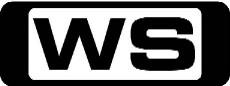 GSee top design tips as we transform a messy rumpus room into an affordable home theatre for the entire family. 1:00AMHome ShoppingShopping program. 4:00AMNBC Today 'CC'International news and weather including interviews with newsmakers in the world of politics, business, media, entertainment and sport. 5:00AMSunrise Extra 'CC'Bringing you the best moments of your mornings with the Sunrise team. 5:30AMSeven Early News 'CC'Natalie Barr and Mark Beretta present the latest news, sport and weather from around Australia and overseas. 6:00AMSunrise 'CC'Wake up to a better breakfast with Melissa Doyle and David Koch for all the latest news, sport and weather. 9:00AMThe Morning Show 'CC'PGJoin Larry Emdur and Kylie Gillies each morning for all the latest news, entertainment and a variety of regular segments. 11:30AMSeven Morning News 'CC'The latest news from around Australia and overseas. Presented by Ann Sanders. 12:00PMThe Midday Movie (R) 'CC' (2008)PG(S,L)Making Mr RightAn uptight female magazine editor makes a bet that she can make-over a scruffy con man to become her magazine's 'Bachelor of the Year.' Starring DEAN CAIN, CHRISTINA COX, DAVID LEWIS, JOCELYNE LOEWEN, GREG ROGERS, TOM BUTLER, DAMON JOHNSON and MICHAEL KARL RICHARDS.2:00PMDr Oz 'CC'PGDangerous Doctors: Is Your MD Hazardous To Your Health?Today Dr Oz looks at dangerous practices by doctors. Also today, handbag essentials, back-pain relievers and how to get the cleanest teeth. 3:00PMBorder Patrol (R) 'CC'PGChristchurch Customs intercept a gecko smuggler. Will he be allowed into the country? Then, the arrival of a sick passenger sparks a medical emergency. 3:30PMToybox (R) 'CC'PThe Thing-A-Me NedWatch the toys come alive when we open the lid to a fantasy world full of fun, music, learning and adventure! 4:00PMMatch It 'CC'CJack Yabsley hosts this fast-paced new show where teams use cool touch-screen technology to match words and pictures to answer quiz questions, and play for the chance to become MATCH IT champions! 4:30PMSeven News At 4.30 'CC'The latest news, sport and weather from around Australia and overseas. 5:00PMThe Price Is Right 'CC'GLarry Emdur hosts one of Australia's all-time favourite game shows, with all new sets, exciting new games and fabulous prizes. 5:30PMDeal Or No Deal 'CC'GJoin Andrew O'Keefe in the exhilarating game show where contestants play for $200,000. 6:00PMSeven News 'CC'Peter Mitchell presents today's news with David Brown updating the weather. Sport is with Sandy Roberts. 6:30PMToday Tonight 'CC'Matt White reports on the latest news and current social issues. 7:00PMHome and Away 'CC'PG(V,A)7:30PM2012 AFL Premiership Season 'CC'Rnd 21: Geelong v St KildaSince their famous 2009 Grand Final honours have been split with two wins apiece, but the Cats have triumphed in the last two. Can the Saints reverse the trend to stake their top eight claims? Hosted by Bruce McAvaney with commentary from Dennis Cometti, Leigh Matthews, Tom Harley and Matthew Richardson. 11:00PMFriday Late Movie (R) (2001)M(V,L)The MexicanJerry Welbach is a low-level Mafia 'mechanic' whose ineptitude is countered by frequent bursts of dumb luck. His girlfriend, Samantha, wants him to get out of the business. But before he can, Jerry is asked to complete one last job for the mob, he has to go to Mexico and recover a rare and very valuable pistol, which is said to be cursed. Starring BRAD PITT, JULIA ROBERTS, JAMES GANDOLFINI, J K  SIMMONS, BOB BALABAN, SHERMAN AUGUSTUS, MICHAEL CERVERIS, RICHARD COCA, DAVID KRUMHOLTZ, CASTULO GUERRA, MAYRA SERBULO and ERNESTO GOMEZ CRUZ.1:40AMAuction Squad (R) 'CC'GRobyn has devoted a lifetime to raising her son, and now her brick house desperately needs updating so she can afford to move closer to him. 2:35AMRoom For Improvement (R) 'CC'GThis week, the RFI team creates the ultimate teenagers retreat as our team creates a sexy self-contained flat packed with gadgets galore. Presented by TOM WILLIAMS, SOPHIE WARD, ROB PALMER and CRAIG RUSSELL.3:00AMHome ShoppingShopping program. 4:00AMNBC Today 'CC'International news and weather including interviews with newsmakers in the world of politics, business, media, entertainment and sport. 6:00AMStitch!GThe Return Of PlootWhen Stitch lands on a remote island, he must perform several good deeds in order to activate the Spiritual Stone that will gain him great power. 6:30AMHandy Manny (R)GA Day At The Beach / The Party DressManny and the tools visit the beach, but a lifeguard needs help fixing some broken steps. Then, Kelly's dress gets stuck on a broken rack and Manny must figure out how to retrieve it in time for a party. 7:00AMWeekend Sunrise 'CC'Wake up to a better breakfast with Andrew O'Keefe and Samantha Armytage for all the latest news, sport and weather. 9:00AMThe Morning Show - Weekends 'CC'GJoin Larry Emdur and Kylie Gillies to catch up on all the highlights from this week's program, including a variety of segments on the latest news, entertainment and other hot topics. 10:00AMThe Woodlies 'CC'CHopping MadFollow the adventures of the friendly furry forest creatures who are nuttier than a squirrel's lunch and on a mission to protect their forest. 10:30AMMaster Raindrop (R) 'CC'CWisdomGet ready for a fun and exciting adventure as four young friends journey across the timeless world of Asian myths and legends. 11:00AMLegend Of Enyo (R) 'CC'CThe Werlog TrapThe belief in Enyo's destiny gets reinforced when the Werlog appears once again to save him. 11:30AMSea Princesses (R) 'CC'CThe Sick Dolphin / Size MattersImagine swimming like a fish or living in an underwater palace. Join the Sea Princesses for fun, adventures and new discoveries! 12:00PMV8 Xtra 'CC'Kelly Racing Workshop SpecialThe V8 Xtra team visits Kelly Racing to check the progress of the new workshop and the Nissan V8 Supercar Car Of The Future Project. 12:30PMAustralia Smashes Guinness World Records (R) 'CC'PGFastest 100 metre moonwalk, most pancakes thrown and caught in one minute, farthest throw of a cricket ball the most drum beats in a minute. Can these records be broken by our competitors? 1:00PMOutsourced (R)PGJolly Vindaloo Day/ Touched By An AngloRajiv creates a fake holiday in order to get Todd out of the office to impress his father-in-law by pretending to be a manager. And  in the second episode Todd learns he should have given his employees a sexual harassment seminar before a box of risqué novelty items arrives Starring BEN RAPPAPORT, RIZWAN MANJI.2:00PMBeauty And The Geek Australia (R) 'CC'It's not only the science of love but a science project that is keeping the teams busy. The beauties transform into hot science teachers to present science projects to students. Hosted by BERNARD CURRY.3:00PM2012 AFL Premiership Season 'CC'Rnd 21: Essendon v CarltonThe Bombers triumphed by 30 points against the Blues earlier this year with Jobe Watson starring with 31 disposals. Can they repeat the dose as they march towards September? 6:00PMSeven News 'CC'Jennifer Keyte presents today's news and weather. Sport is with Tim Watson. 6:30PM2012 AFL Premiership Season 'CC'Rnd 21: Collingwood v North MelbourneThe Magpies have handed out some almighty floggings to North Melbourne in the last four starts. But the Kangaroos have matured as a group and are looking dangerous. Hosted by Brian Taylor with commentary from Luke Darcy, Matthew Richardson, Cameron Ling and injury analysis from Dr Peter Larkins. 11:00PMThe Saturday Late Movie 'CC' (2010)** PREMIERE **M(A,V,L)Green ZoneRoy Miller, a rogue U.S. Army officer, must hunt through covert and faulty intelligence hidden on foreign soil before war escalates in an unstable region. Starring MATT DAMON, GREG KINNEAR, BRENDAN GLEESON, AMY RYAN, KHALID ABDALLA, JASON ISAACS and FAYCAL ATTOUGUI.1:20AMThe Late Movie (2009)MA(L,S)Away We GoAn unmarried couple encounter misadventures and old friends as they travel across America in search of a home to raise their child. Starring JOHN KRASINSKI, MAYA RUDOLPH, CATHERINE O'HARA, JEFF DANIELS, ALLISON JANNEY, MAGGIE GYLLENHAAL, JOSH HAMILTON and CARMEN EJOGO.3:30AMIt Is Written OceaniaPGBen Carson: His Life StoryA Religious Program. 4:00AMHome ShoppingShopping program. 5:00AMBeyond Tomorrow (R) 'CC'GTry out the world's most extreme ride - the awesome Robo-Coaster. Plus, the outback discovery that could change the way we live. 